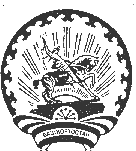 ҠАРАР     	                                                          ПОСТАНОВЛЕНИЕ   «23»  апрель 2019 й.                     № 91                             «23» апреля 2019 г.Об утверждении Плана противодействия коррупции в администрации сельского поселения Верхнебишиндинский сельсовет муниципального района Туймазинский район  Республики Башкортостан на 2019-2021 годыВ соответствии с Федеральным законом от 25 декабря 2008 г. №273-ФЗ «О противодействии коррупции», распоряжением главы Республики Башкортостан от 24.12.2018 года №РГ-280 «Об утверждении Плана мероприятий по противодействию коррупции в Республике Башкортостан на 2019 - 2021 годы», руководствуясь Уставом сельского поселения Верхнебишиндинский сельсовет муниципального района Туймазинский  район Республики Башкортостан  ПОСТАНОВЛЯЮ:Утвердить План противодействия коррупции в администрации сельского  поселения Верхнебишиндинский сельсовет муниципального района Туймазинский район  Республики Башкортостан на 2018-2019 годы (прилагается). Признать утратившим силу План  противодействия коррупции в администрации  сельского поселения Верхнебишиндинский сельсовет муниципального района Туймазинский район Республики Башкортостан на 2018-2019 годы, утвержденный постановлением главы администрации сельского поселения Верхнебишиндинский сельсовет муниципального района Туймазинский район  Республики Башкортостан №58/1 от 07.09.2018 года. Разместить настоящее постановление на официальном сайте администрации сельского поселения Верхнебишиндинский сельсовет муниципального района Туймазинский район Республики Башкортостан в информационно-телекоммуникационной сети «Интернет».Настоящее постановление вступает в силу со дня его подписания.Глава сельского поселенияВерхнебишиндинский сельсовет       муниципального района    Туймазинский районРеспублики  Башкортостан                                                                    Р.А. МиннуллинУТВЕРЖДЕНпостановлением главы администрациисельского поселения Верхнебишиндинский сельсоветмуниципального района Туймазинский район Республики Башкортостанот «23» апреля 2019  года №91Планмероприятий по противодействию коррупции в администрации  сельского  поселения Верхнебишиндинский сельсовет муниципального района Туймазинский  район Республики Башкортостан на 2019-2021 годыПРОЕКТҠАРАР     	                                                          ПОСТАНОВЛЕНИЕОб утверждении Плана противодействия коррупции в администрации сельского поселения Верхнебишиндинский сельсовет муниципального района Туймазинский район  Республики Башкортостан на 2019-2021 годыВ соответствии с Федеральным законом от 25 декабря 2008 г. №273-ФЗ «О противодействии коррупции», распоряжением главы Республики Башкортостан от 24.12.2018 года №РГ-280 «Об утверждении Плана мероприятий по противодействию коррупции в Республике Башкортостан на 2019 - 2021 годы», руководствуясь Уставом сельского поселения Верхнебишиндинский сельсовет муниципального района Туймазинский  район Республики Башкортостан  ПОСТАНОВЛЯЮ:Утвердить План противодействия коррупции в администрации сельского  поселения Верхнебишиндинский сельсовет муниципального района Туймазинский район  Республики Башкортостан на 2018-2019 годы (прилагается). Признать утратившим силу План  противодействия коррупции в администрации  сельского поселения Верхнебишиндинский сельсовет муниципального района Туймазинский район Республики Башкортостан на 2018-2019 годы, утвержденный постановлением главы администрации сельского поселения Верхнебишиндинский сельсовет муниципального района Туймазинский район  Республики Башкортостан №58/1 от 07.09.2018 года. Разместить настоящее постановление на официальном сайте администрации сельского поселения Верхнебишиндинский сельсовет муниципального района Туймазинский район Республики Башкортостан в информационно-телекоммуникационной сети «Интернет».Настоящее постановление вступает в силу со дня его подписания.Глава сельского поселенияВерхнебишиндинский сельсовет       муниципального района    Туймазинский районРеспублики  Башкортостан                                                                    Р.А. МиннуллинУТВЕРЖДЕНпостановлением главы администрациисельского поселения Верхнебишиндинский сельсоветмуниципального района Туймазинский район Республики Башкортостанот «      »          2019  года №___Планмероприятий по противодействию коррупции в администрации  сельского  поселения Верхнебишиндинский сельсовет муниципального района Туймазинский  район Республики Башкортостан на 2019-2021 годы№ п/пМероприятияОтветственные исполнителиСрок исполненияПринятие (корректировка) планов (программ) по противодействию коррупции  и обеспечение проведения общественных обсуждений (с привлечением экспертного сообщества) проектов указанных планов (программ)Администрация сельского поселенияпо мере необходимости Разработка и принятие нормативных правовых актов в сфере противодействия коррупции Администрация сельского поселенияпо мере необходимости Проведение антикоррупционной экспертизы нормативных правовых актов и проектов нормативных правовых. Обеспечение устранения выявленных коррупциогенных факторов Администрация сельского поселенияпостоянно Обеспечение проведения независимой антикоррупционной экспертизы и общественного обсуждения проектов нормативных правовых актов и действующих нормативных правовых актов, в том числе путем размещения проектов нормативных правовых актов на Официальном информационном портале Администрация сельского поселенияАдминистрация сельского поселенияпостоянно Проведение мониторинга законодательства и практики правоприменения нормативных правовых актов государственных органов и органов местного самоуправления Республики Башкортостан, в том числе с целью выявления и устранения коррупциогенных факторов Администрация сельского поселенияпостоянно Принятие мер, направленных на повышение эффективности деятельности подразделений (должностных лиц) по профилактике коррупционных и иных правонарушений Администрация сельского поселенияпостоянно Проведение анализа соблюдения запретов, ограничений и требований, установленных в целях противодействия коррупции, лицами, замещающими должности муниципальной службыАдминистрация сельского поселенияпостоянно Обеспечение применения предусмотренных законодательством мер юридической ответственности в каждом случае несоблюдения запретов, ограничений и требований, установленных в целях противодействия коррупции. Освещение информации о фактах нарушений и принятых мерах ответственности Администрация сельского поселенияпостоянно Обеспечение использования специального программного обеспечения "Справки БК" всеми лицами, претендующими на замещение должностей или замещающими должности, осуществление полномочий по которым влечет за собой обязанность представлять сведения о своих доходах, расходах, об имуществе и обязательствах имущественного характера, о доходах, расходах, об имуществе и обязательствах имущественного характера своих супругов и несовершеннолетних детей, при заполнении справок о доходах, расходах, об имуществе и обязательствах имущественного характера Администрация сельского поселенияпостоянно Организация проведения оценки коррупционных рисков, возникающих при реализации полномочий, и внесение уточнений в перечень должностей муниципальной службы, замещение которых связано с коррупционными рисками Администрация сельского поселенияежегодно Проведение анализа сведений о доходах, расходах, об имуществе и обязательствах имущественного характера представленных муниципальными служащимиАдминистрация сельского поселенияежегодно, до 1 июля текущего года Проведение анализа сведений (в части, касающейся профилактики коррупционных правонарушений), представленных кандидатами на должности в органах местного самоуправления и подведомственных им учреждениях Администрация сельского поселенияпостоянно Принятие мер по повышению эффективности контроля за соблюдением лицами, замещающими должности муниципальной службы, требований законодательства о противодействии коррупции, касающихся предотвращения и урегулирования конфликта интересов, в том числе за привлечением таких лиц к ответственности в случае их несоблюдения Администрация сельского поселенияпостоянно Актуализация сведений, содержащихся в анкетах, представляемых при назначении лиц, замещающих  должности муниципальной службы, об их родственниках и свойственниках в целях выявления возможного конфликта интересов Администрация сельского поселенияпо мере необходимости Обеспечить своевременность направления в Аппарат Правительства Республики Башкортостан и полноту сведений о применении к лицам, замещающим должности муниципальной службы, должности руководителей государственных и муниципальных учреждений, взыскания в виде увольнения (освобождения от должности) в связи с утратой доверия за совершение коррупционного правонарушения для включения в реестр лиц, уволенных в связи с утратой доверия Администрация сельского поселенияпостоянно Повышение квалификации муниципальных служащих, в должностные обязанности которых входит участие в противодействии коррупции Администрация сельского поселения ежегодно Обучение муниципальных служащих, впервые поступивших на муниципальную службу для замещения должностей, включенных в перечни должностей, установленные нормативными правовыми актами Российской Федерации, по образовательным программам в области противодействия коррупции Администрация сельского поселенияне позднее одного года со дня поступления на службу Проведение обучения  муниципальных служащих, в должностные обязанности которых входит участие в противодействии коррупции Администрация сельского поселенияежегодно Представление в Управление Главы РБ по противодействию коррупции Аппарата межведомственного Совета общественной безопасности РБ сведений мониторинга хода реализации в органах местного самоуправления Республики Башкортостан мероприятий по противодействию коррупции посредством единой системы мониторинга антикоррупционной работы (ИС "Мониторинг")Администрация сельского поселенияежеквартально Направление копий актов прокурорского реагирования о нарушениях антикоррупционного законодательства и ответов на них в Управление Главы РБ по противодействию коррупции Аппарата межведомственного Совета общественной безопасности РБ Администрация сельского поселенияпостоянно Рассмотрение не реже одного раза в квартал вопросов правоприменительной практики по результатам вступивших в законную силу решений судов, арбитражных судов о признании недействительными ненормативных правовых актов, незаконными решений и действий (бездействия) государственных органов Республики Башкортостан, органов местного самоуправления и их должностных лиц в целях выработки и принятия мер по предупреждению и устранению причин выявленных нарушений Администрация сельского поселенияежеквартально Организация и обеспечение работы по предупреждению коррупции в подведомственных организациях Администрация сельского поселенияпостоянно Обеспечение наполнения подразделов, посвященных вопросам противодействия коррупции, официальных сайтов в соответствии с требованиями Указа Президента Республики Башкортостан от 29.04.2014 N УП-108 Администрация сельского поселенияпостоянно Проведение мониторинга коррупционных проявлений посредством анализа жалоб и обращений граждан и организаций, а также публикаций в СМИ и социальных сетях, своевременное их рассмотрение и принятие мер по указанным фактам Администрация сельского поселенияпостоянно Реализация Комплекса мероприятий по совершенствованию информационной политики в сфере противодействия коррупции, утвержденного Комиссией по координации работы по противодействию коррупции в РБ Администрация сельского поселения по отдельному плану Оказание информационной, финансовой поддержки программ, проектов, акций и других инициатив в сфере противодействия коррупции, реализуемых институтами гражданского общества Администрация сельского поселенияпостоянно Доведение мероприятий, посвященных Международному дню борьбы с коррупцией Администрация сельского поселенияежегодно в декабре Проведение социологических исследований на основании методики, утвержденной Правительством Российской Федерации, в целях оценки уровня коррупции в Республике Башкортостан Академия наук РБ ежегодно Проведение на официальных сайтах в информационно-телекоммуникационной сети Интернет онлайн-опросов посетителей сайта об их мнении об уровне коррупции в данном органе, а также подведомственных ему организациях, и эффективности принимаемых антикоррупционных мер Администрация сельского поселенияежегодно до 30 апреля Привлечение членов общественных советов к осуществлению контроля за выполнением мероприятий, предусмотренных планами (программами) по противодействию коррупции государственных органов и органов местного самоуправления Администрация сельского поселенияпостоянно Проведение анализа исполнения гражданами, замещавшими должности муниципальной службы, включенные в перечни, установленные нормативными правовыми актами Российской Федерации, и организациями обязанностей, предусмотренных статьей 12 Федерального закона "О противодействии коррупции". При выявлении нарушений информирование органов прокуратуры Администрация сельского поселенияпостоянно Проведение анализа на предмет аффилированности либо наличия иных коррупционных проявлений между должностными лицами заказчика и участника закупок. В случаях выявления признаков коррупционных проявлений организация и проведение проверок соблюдения требований о предотвращении конфликта интересов, а также информирование контрольных органов Администрация сельского поселенияпостоянно № п/пМероприятияОтветственные исполнителиСрок исполненияПринятие (корректировка) планов (программ) по противодействию коррупции  и обеспечение проведения общественных обсуждений (с привлечением экспертного сообщества) проектов указанных планов (программ)Администрация сельского поселенияпо мере необходимости Разработка и принятие нормативных правовых актов в сфере противодействия коррупцииАдминистрация сельского поселенияпо мере необходимости Проведение антикоррупционной экспертизы нормативных правовых актов и проектов нормативных правовых. Обеспечение устранения выявленных коррупциогенных факторовАдминистрация сельского поселенияпостоянно Обеспечение проведения независимой антикоррупционной экспертизы и общественного обсуждения проектов нормативных правовых актов и действующих нормативных правовых актов, в том числе путем размещения проектов нормативных правовых актов на Официальном информационном портале Администрация сельского поселенияАдминистрация сельского поселенияпостоянно Проведение мониторинга законодательства и практики правоприменения нормативных правовых актов государственных органов и органов местного самоуправления Республики Башкортостан, в том числе с целью выявления и устранения коррупциогенных факторовАдминистрация сельского поселенияпостоянно Принятие мер, направленных на повышение эффективности деятельности подразделений (должностных лиц) по профилактике коррупционных и иных правонарушенийАдминистрация сельского поселенияпостоянно Проведение анализа соблюдения запретов, ограничений и требований, установленных в целях противодействия коррупции, лицами, замещающими должности муниципальной службыАдминистрация сельского поселенияпостоянно Обеспечение применения предусмотренных законодательством мер юридической ответственности в каждом случае несоблюдения запретов, ограничений и требований, установленных в целях противодействия коррупции. Освещение информации о фактах нарушений и принятых мерах ответственностиАдминистрация сельского поселенияпостоянно Обеспечение использования специального программного обеспечения "Справки БК" всеми лицами, претендующими на замещение должностей или замещающими должности, осуществление полномочий по которым влечет за собой обязанность представлять сведения о своих доходах, расходах, об имуществе и обязательствах имущественного характера, о доходах, расходах, об имуществе и обязательствах имущественного характера своих супругов и несовершеннолетних детей, при заполнении справок о доходах, расходах, об имуществе и обязательствах имущественного характераАдминистрация сельского поселенияпостоянно Организация проведения оценки коррупционных рисков, возникающих при реализации полномочий, и внесение уточнений в перечень должностей муниципальной службы, замещение которых связано с коррупционными рискамиАдминистрация сельского поселенияежегодно Проведение анализа сведений о доходах, расходах, об имуществе и обязательствах имущественного характера представленных муниципальными служащимиАдминистрация сельского поселенияежегодно, до 1 июля текущего года Проведение анализа сведений (в части, касающейся профилактики коррупционных правонарушений), представленных кандидатами на должности в органах местного самоуправления и подведомственных им учрежденияхАдминистрация сельского поселенияпостоянно Принятие мер по повышению эффективности контроля за соблюдением лицами, замещающими должности муниципальной службы, требований законодательства о противодействии коррупции, касающихся предотвращения и урегулирования конфликта интересов, в том числе за привлечением таких лиц к ответственности в случае их несоблюденияАдминистрация сельского поселенияпостоянно Актуализация сведений, содержащихся в анкетах, представляемых при назначении лиц, замещающих  должности муниципальной службы, об их родственниках и свойственниках в целях выявления возможного конфликта интересовАдминистрация сельского поселенияпо мере необходимости Обеспечить своевременность направления в Аппарат Правительства Республики Башкортостан и полноту сведений о применении к лицам, замещающим должности муниципальной службы, должности руководителей государственных и муниципальных учреждений, взыскания в виде увольнения (освобождения от должности) в связи с утратой доверия за совершение коррупционного правонарушения для включения в реестр лиц, уволенных в связи с утратой доверияАдминистрация сельского поселенияпостоянно Повышение квалификации муниципальных служащих, в должностные обязанности которых входит участие в противодействии коррупцииАдминистрация сельского поселения ежегодно Обучение муниципальных служащих, впервые поступивших на муниципальную службу для замещения должностей, включенных в перечни должностей, установленные нормативными правовыми актами Российской Федерации, по образовательным программам в области противодействия коррупцииАдминистрация сельского поселенияне позднее одного года со дня поступления на службу Проведение обучения  муниципальных служащих, в должностные обязанности которых входит участие в противодействии коррупцииАдминистрация сельского поселенияежегодно Представление в Управление Главы РБ по противодействию коррупции Аппарата межведомственного Совета общественной безопасности РБ сведений мониторинга хода реализации в органах местного самоуправления Республики Башкортостан мероприятий по противодействию коррупции посредством единой системы мониторинга антикоррупционной работы (ИС "Мониторинг")Администрация сельского поселенияежеквартально Направление копий актов прокурорского реагирования о нарушениях антикоррупционного законодательства и ответов на них в Управление Главы РБ по противодействию коррупции Аппарата межведомственного Совета общественной безопасности РБАдминистрация сельского поселенияпостоянно Рассмотрение не реже одного раза в квартал вопросов правоприменительной практики по результатам вступивших в законную силу решений судов, арбитражных судов о признании недействительными ненормативных правовых актов, незаконными решений и действий (бездействия) государственных органов Республики Башкортостан, органов местного самоуправления и их должностных лиц в целях выработки и принятия мер по предупреждению и устранению причин выявленных нарушенийАдминистрация сельского поселенияежеквартально Организация и обеспечение работы по предупреждению коррупции в подведомственных организацияхАдминистрация сельского поселенияпостоянно Обеспечение наполнения подразделов, посвященных вопросам противодействия коррупции, официальных сайтов в соответствии с требованиями Указа Президента Республики Башкортостан от 29.04.2014 N УП-108Администрация сельского поселенияпостоянно Проведение мониторинга коррупционных проявлений посредством анализа жалоб и обращений граждан и организаций, а также публикаций в СМИ и социальных сетях, своевременное их рассмотрение и принятие мер по указанным фактамАдминистрация сельского поселенияпостоянно Реализация Комплекса мероприятий по совершенствованию информационной политики в сфере противодействия коррупции, утвержденного Комиссией по координации работы по противодействию коррупции в РБАдминистрация сельского поселения по отдельному плану Оказание информационной, финансовой поддержки программ, проектов, акций и других инициатив в сфере противодействия коррупции, реализуемых институтами гражданского обществаАдминистрация сельского поселенияпостоянно Доведение мероприятий, посвященных Международному дню борьбы с коррупциейАдминистрация сельского поселенияежегодно в декабре Проведение социологических исследований на основании методики, утвержденной Правительством Российской Федерации, в целях оценки уровня коррупции в Республике БашкортостанАкадемия наук РБ ежегодно Проведение на официальных сайтах в информационно-телекоммуникационной сети Интернет онлайн-опросов посетителей сайта об их мнении об уровне коррупции в данном органе, а также подведомственных ему организациях, и эффективности принимаемых антикоррупционных мерАдминистрация сельского поселенияежегодно до 30 апреля Привлечение членов общественных советов к осуществлению контроля за выполнением мероприятий, предусмотренных планами (программами) по противодействию коррупции государственных органов и органов местного самоуправленияАдминистрация сельского поселенияпостоянно Проведение анализа исполнения гражданами, замещавшими должности муниципальной службы, включенные в перечни, установленные нормативными правовыми актами Российской Федерации, и организациями обязанностей, предусмотренных статьей 12 Федерального закона "О противодействии коррупции". При выявлении нарушений информирование органов прокуратурыАдминистрация сельского поселенияпостоянно Проведение анализа на предмет аффилированности либо наличия иных коррупционных проявлений между должностными лицами заказчика и участника закупок. В случаях выявления признаков коррупционных проявлений организация и проведение проверок соблюдения требований о предотвращении конфликта интересов, а также информирование контрольных органовАдминистрация сельского поселенияпостоянно 